PRESENSI DOSEN MK KEPERAWAYAN NEUROVASKULER KELAS 94TAHUN AKADEMIK 2022-2023 (GENAP)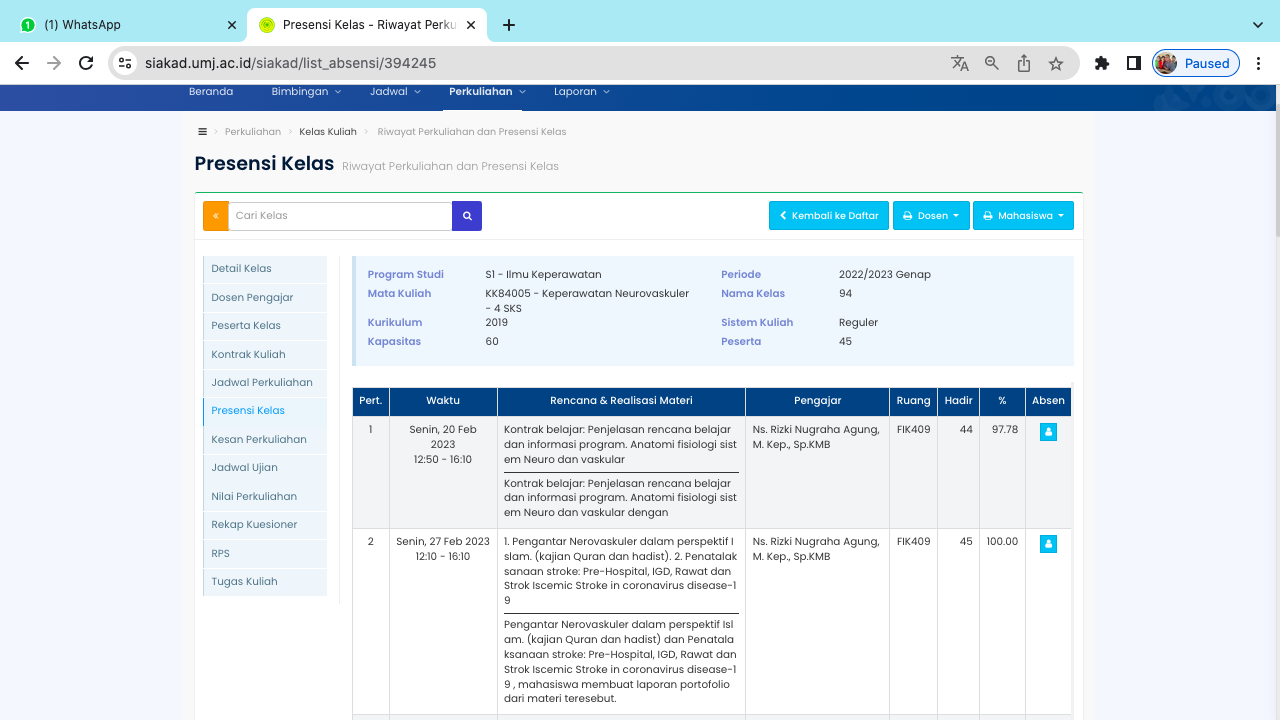 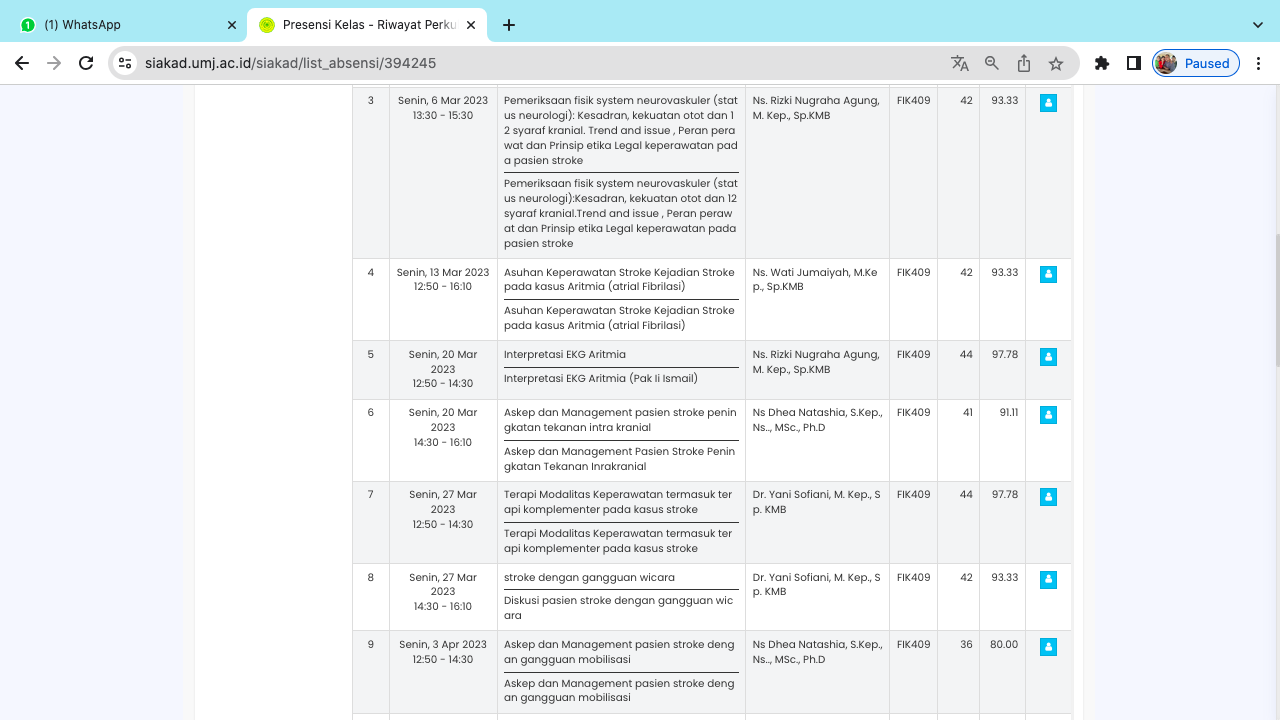 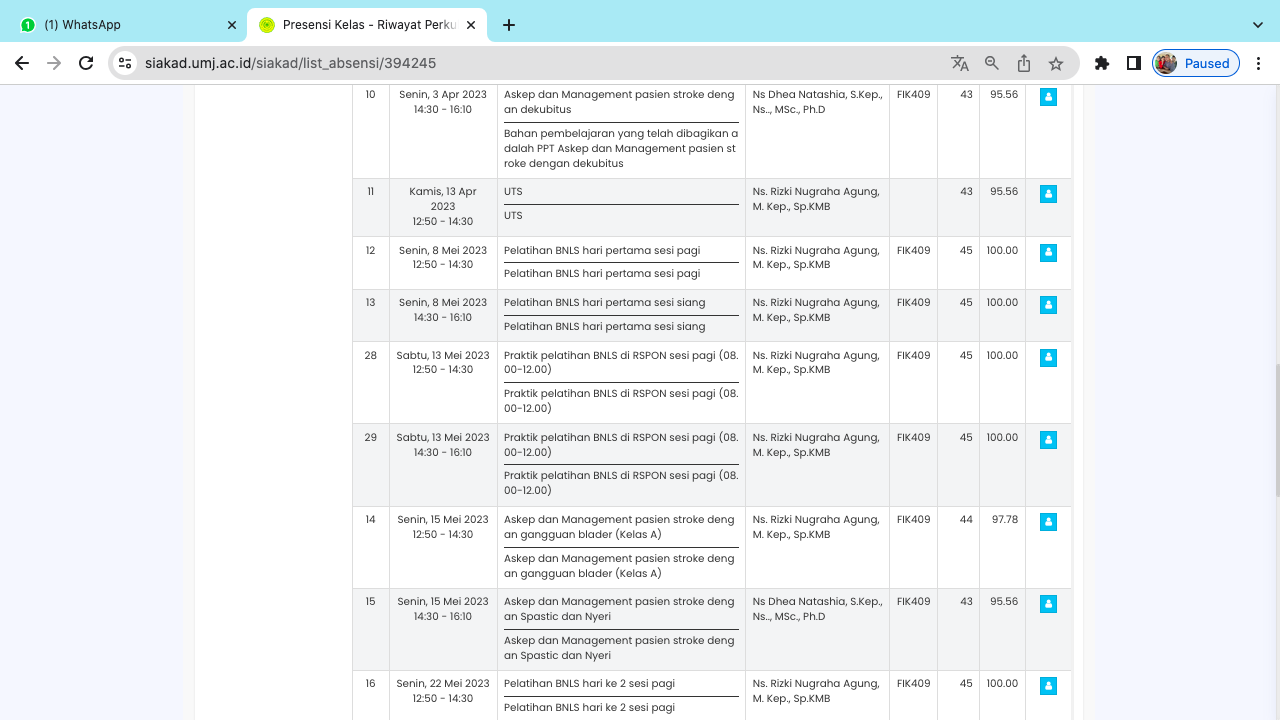 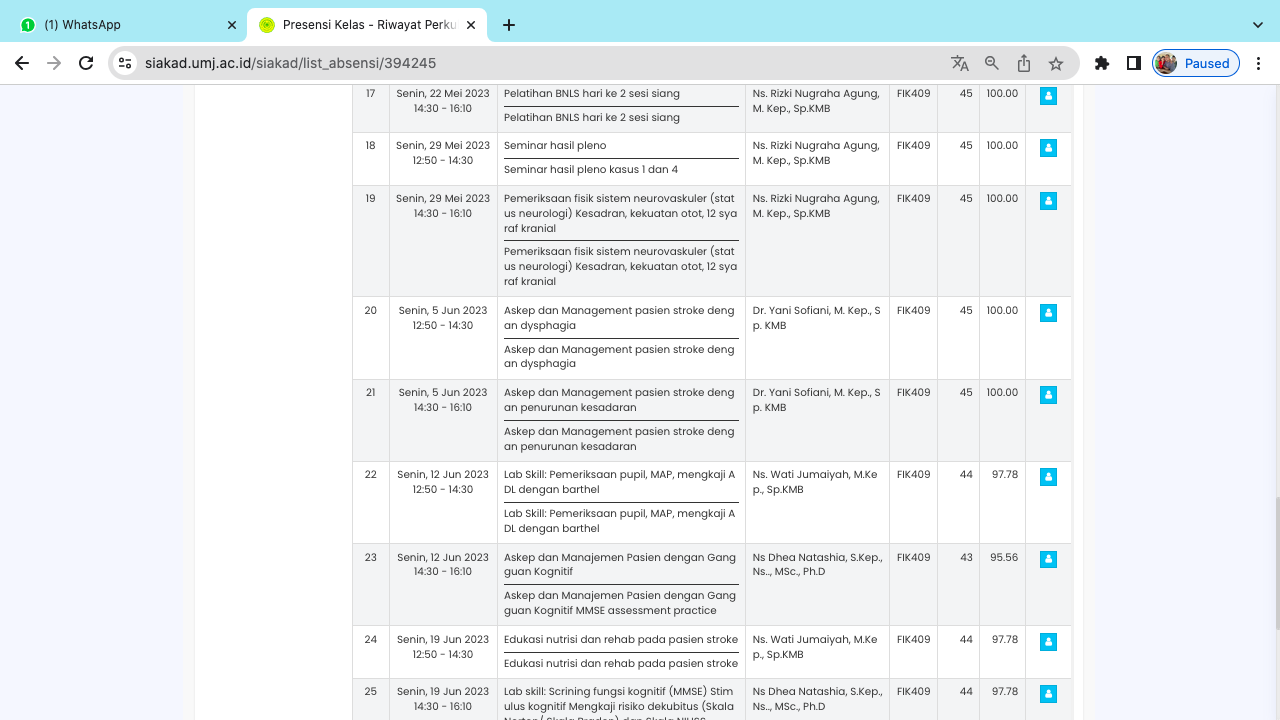 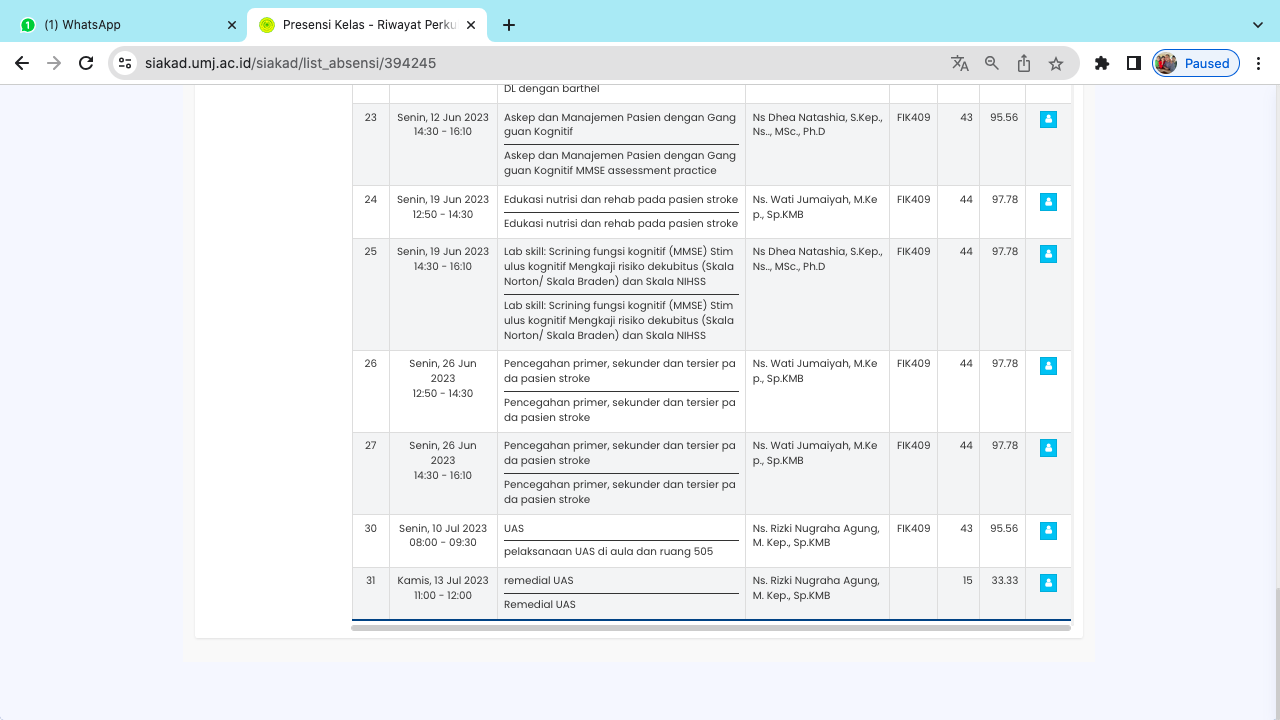 